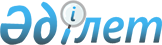 Жария сервитутты белгілеу туралыҚарағанды облысы Ақтоғай ауданының әкімдігінің 2022 жылғы 21 шілдедегі № 39/10 қаулысы
      Қазақстан Республикасы Жер Кодексінің 17-бабының 1-1) тармақшасына, 69-бабының 4-тармағына, Қазақстан Республикасының "Қазақстан Республикасындағы жергілікті мемлекеттік басқару және өзін-өзі басқару туралы" Заңының 31-бабы 1-тармағының 10) тармақшасына сәйкес Ақтоғай ауданының әкімдігі ҚАУЛЫ ЕТЕДІ:
      1. Осы қаулының қосымшасына сәйкес "Казахстан Фортескью" жауапкершілігі шектеулі серіктестігіне қатты пайдалы қазбаларды барлау үшін, жалпы көлемі 12544,5395 гектар жер учаскесін меншік иелері мен жер пайдаланушылардан алып қоймай 2028 жылдың 4 сәуіріне дейін жария сервитут белгіленсін.
      2. "Ақтоғай ауданының жер қатынастары, сәулет және қала құрылысы бөлімі" мемлекеттік мекемесі осы қаулыдан туындайтын шараларды қабылдасын.
      3. Осы қаулының орындалуын бақылау Ақтоғай ауданы әкімінің жетекшілік ететін мәселелер жөніндегі орынбасарына жүктелсін.
      4. Осы қаулы оның алғашқы ресми жарияланған күнінен бастап қолданысқа енгізіледі. "Казахстан Фортескью" жауапкершілігі шектеулі серіктестігіне қатты пайдалы қазбаларды барлау үшін, жалпы көлемі 12544,5395 гектар жер учаскесін меншік иелері мен жер пайдаланушылардан алып қоймай 2028 жылдың 4 сәуіріне дейін жария сервитут белгілеу кестесі
					© 2012. Қазақстан Республикасы Әділет министрлігінің «Қазақстан Республикасының Заңнама және құқықтық ақпарат институты» ШЖҚ РМК
				
      Аудан әкімі

С. Әбеуова
Ақтоғай ауданы әкімдігінің
2022 жылғы 21 шілдедегі
№ 39/10 қаулысына
қосымша
№
Атауы
Жария сервитут белгілеудің жалпы алаңы, га
Оның ішінде
Оның ішінде
№
Атауы
Жария сервитут белгілеудің жалпы алаңы, га
ауыл шаруашылығы алқаптары, жайылым га
Өнеркәсіп көлік, байланыс жерлері га
1
 Қараменде би ауылдық округінің босалқы жер қоры
1455,2454
1454,5395
0,7059
2
Р.Дауреновтің "Ескендір" шаруа қожалығының жерлері (09-102-008-159)
4165,3240
4164,2714
1,0526
3
М.Сюндикованың "Бауыржан" шаруа қожалығының жерлері (09-102-008-179)
731,5395
731,5
0,0395
4
Г.Мейрманованың "Тәттібек" шаруа қожалығының жерлері (09-102-008-206)
789,6861
789,6861
0
5
Г.Мейрманованың "Тәттібек" ының шаруа қожалығының жерлері (09-102-008-151)
1200,0
1199,0
1,0
6
Г.Мейрманованың "Тәттібек" шаруа қожалығының жерлері (09-102-008-205)
708,2238
708,2238
0
7
С.Рахыжановтың "Салауат" шаруа қожалығының жерлері (09-102-008-158)
590,0
590,0
0
8
Е.Нуртазинның "Бахтияр" шаруа қожалығының жерлері (09-102-008-013)
11,6927
11,6927
0
9
Е.Нуртазинның "Бахтияр" шаруа қожалығының жерлері (09-102-008-101)
1098,3553
1097,8000
0,5553
10
Е.Нуртазинның "Бахтияр" шаруа қожалығының жерлері (09-102-008-133)
130,8379
130,8379
0
11
Р.Актаубаеваның шаруа қожалығының жерлері (09-102-008-118)
150,0
150,0
0
12
Е.Нуртазинның "Амангелді" шаруа қожалығының жерлері (09-102-008-186)
481,8409
481,0
0,8409
13
П.Ертаубаеваның "Қуандық" шаруа қожалығының жерлері (09-102-008-134)
58,7391
58,7391
0
14
Р.Дауреновтің "Ескендір" шаруа қожалығының жерлері (09-102-008-169)
308,4725
308,0
0,4725
15
С.Рахыжановтың "Салауат" шаруа қожалығының жерлері (09-102-008-222)
658,7823
658,2
0,5823
16
С.Рахыжановтың "Әнуар" шаруа қожалығының жерлері (09-102-006-223)
5,8
5,8
0
17
Барлығы
12544,5395
12539,2905
5,249